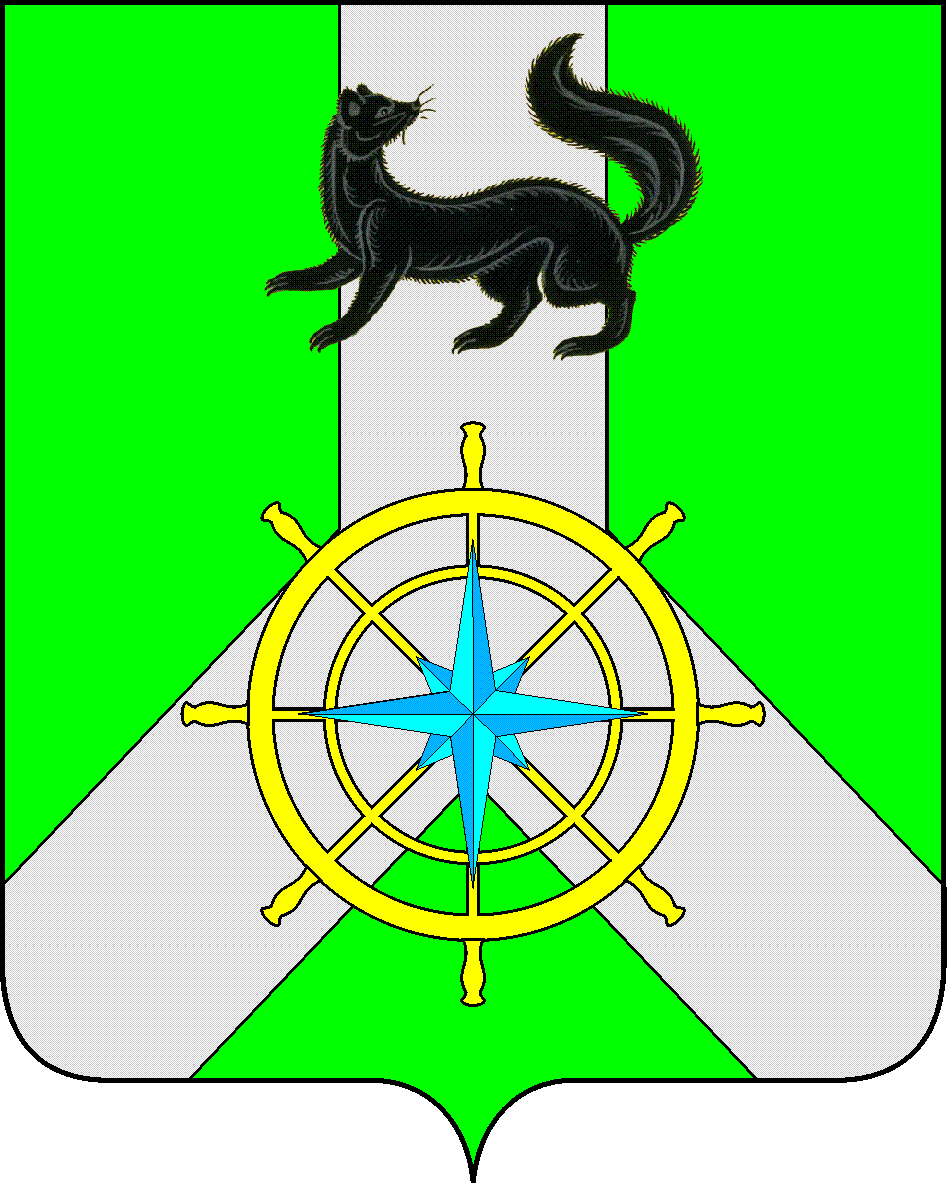 Р О С С И Й С К А Я  Ф Е Д Е Р А Ц И ЯИ Р К У Т С К А Я  О Б Л А С Т ЬК И Р Е Н С К И Й   М У Н И Ц И П А Л Ь Н Ы Й   Р А Й О НД У М А РЕШЕНИЕ №35/7Заслушав информацию директора Областного Государственного казенного учреждения «Центр занятости населения Киренского района» Лещинской Е.Ф. о деятельности за 2019 год, руководствуясь ст.ст.25, 54 Устава муниципального образования Киренский район,ДУМА РЕШИЛА:Информацию Областного Государственного Казенного учреждения «Центр занятости населения Киренского района» о деятельности за 2019 год принять к сведению.Решение подлежит размещению на официальном сайте администрации Киренского муниципального района www.kirenskrn.irkobl.ru в разделе «Дума Киренского района».Решение вступает в действие со дня подписания.Председатель ДумыКиренского муниципального района					О.Н.Аксаментова29 января 2020 г.г. КиренскОб информации Областного Государственного Казенного учреждения «Центр занятости населения Киренского района» о деятельности за 2019 год